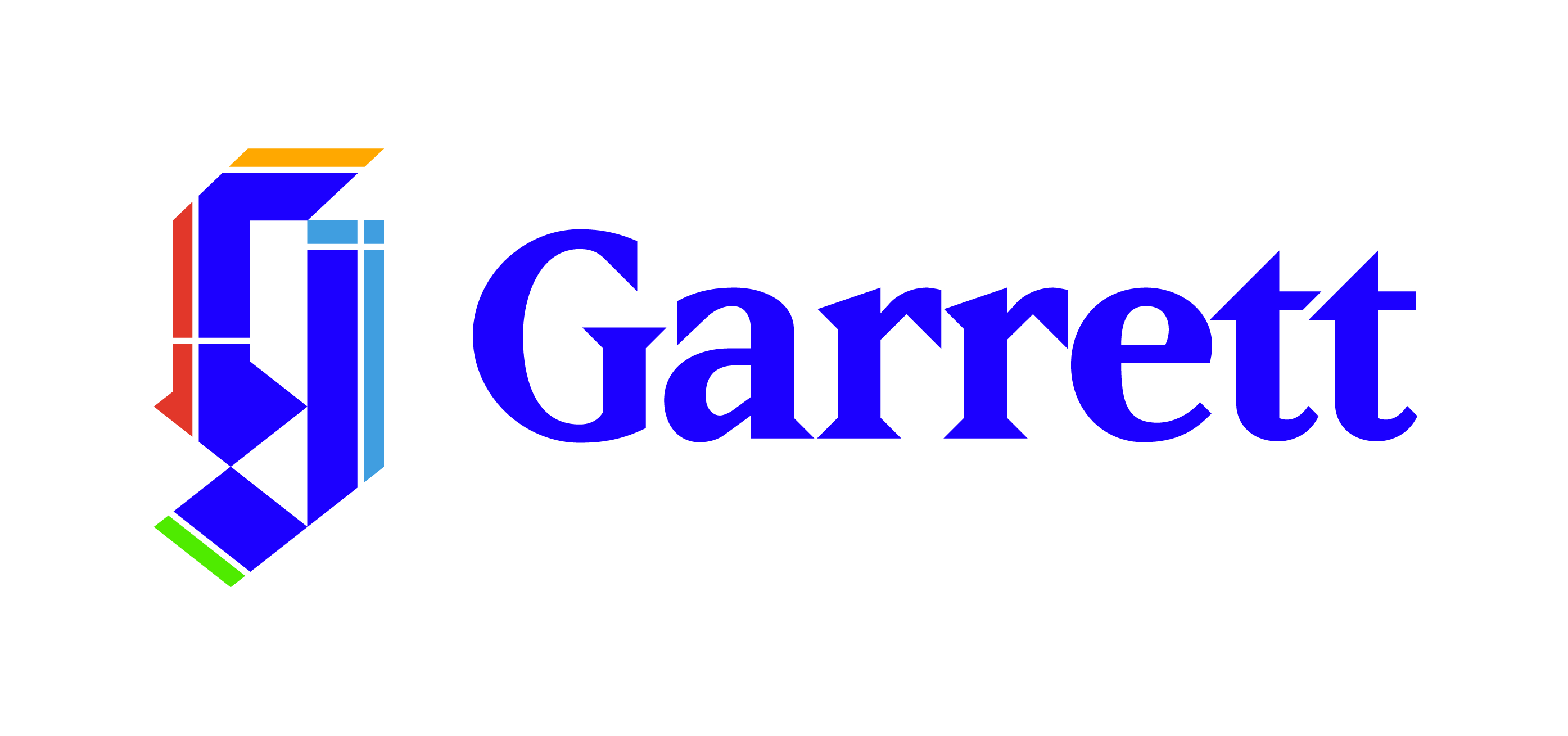 Change of AddressRegistration Services 847.866.3905 | registrar@garrett.edu | 2121 Sheridan Road | Evanston, Illinois 60201 | 800.SEMINARY| www.garrett.eduPlease type or print:The above represents: New permanent address			 New local address			 Summer address:  dates                                                                                              	 PLEASE RETURN TO THE REGISTRAR'S OFFICEName:New Address:New Address:City, State, Zip:City, State, Zip:New Phone #:New Phone #:Date EffectiveDate Effective